                            Zápasnícky klub Baník Prievidza, o.z.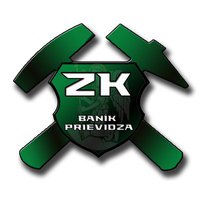 ul. Olympionikov č. 4, 971 01 PRIEVIDZAIČO: 30227151, DIČ : 2021478415tel.: +421465430335, +421915162971, e-mail : laco737373@gmail.com, wrestlingprievidza@gmail.comR O Z P I S49. ročník - Medzinarodný turnaj mládeže a priateľstva v zápasení voľným štýlomUsporiadateľ:			Zápasnícky klub Baník Prievidza, o.z.S podporou:	    	Mesto Prievidza                                                   	Hornonitrianske bane, a.s. Prievidza                                                         	Slovenský zápasnícky zväz                                                   	Orchidamos Prievidza, n.o.                     Dátum:			15. – 16. september 2023Miesto konania:	Mestská športová hala v Prievidzi, ul. Olympionikov 2, 971 01 PrievidzaRiaditeľ súťaže: 		Vladimír LACO, prezident ZK Baník PrievidzaOrganizačný pracovník:	Vlasta ŠVIKRUHOVÁ, tajomníčka ZK Baník Prievidzia, 				             Bojnická cesta 39A, 971 01 Prievidza				t.č.: +421 46 543 0335, mobil: +421 915 867 076				email: wrestlingprievidza@gmail.comLekár:				MUDr. Ľubomír KLETCKOHlavný rozhodca:		Mgr. Pavol CICHOVSKYRozhodcovia:			Nominácia po dohode s riaditeľom súťaže a KR SZZPozvaní pretekári:	Slovensko, Česko, Poľsko, Maďarsko, Srbsko, Ukrajina, 	Chorvátsko, Slovinsko, RakúskoPrihlášky:			Prihlášky s uvedeným počtom pretekárov zaslať do 14. 09. 2023                                                       a požiadavku na ubytovanie zaslať do 10. 09. 2023 písomne na adresu                                                     Zápasnícky klub Baník Prievidza, Bojnická cesta 39A, 971 01                                                      Prievidza,  na č.t./fax +421465430335, +421915162, alebo na e-mail:                                                      wrestlingprievidza@gmail.com, laco737373@gmail.comŠtartovné:			4,- €/osoba, platí iba pre pretekárov SRÚhrada:	Družstvá SR sa zúčastnia na vlastné náklady, delegovaným rozhodcom bude vyplatená finančná odmena podľa smernice SZZ. Zahraničným  pretekárom hradíme ubytovanie a stravu v počte 10 osôb (2 tréneri + 8 pretekárov).Podmienky štartu:		Platný licenčný preukaz 				Podmienky štartu zahraničného pretekára so štatútom odídenca: 				1, zaregistrovaný v ZO/ZK, ktorý je členom SZZ a ten mu vystaví 				    členský preukaz ZO/ZK 				2, preukáže sa štatútom odídenca	     Zahraniční pretekári cestovný pas, identifikačná kartaPredpis:	     Zápasí sa podľa medzinárodných pravidiel UWW platných od 1. 1.                                                     2005 a platných doplnkov s výnimkou, že sa zápasí aj o 3. a 5. miesto                                                    Pri počte 5 zápasníkov sa zápasí NORDIC systém.Štartujú:	U- 20 : (2003, 2004, 2005 / 2006 so súhlasom lekára a rodiča)	Hmot.  92, 97–125 kg ( + 2 kg tolerancia )                                                    U – 17 : ( 2006, 2007 /2008 so súhlasom lekára a rodiča)                                                    Hmot. 55, 71, 110 kg (  + 1 kg tolerancie )	U - 15 : ( 2008, 2009 /2010 so súhlasom lekára a rodiča)	Hmot. 32–35, 38, 41, 44, 48, 52, 57, 62, 68, 75, 85, 85-100 kg		 ( + 1 kg tolerancia )		U - 11 :  ( 2012, 2013 / 2014 so súhlasom lekára a rodiča)	Hmot.  33, 36, 40, 44, 48, 52 kg	U - 9  : (2014, 2015, 2016 so súhlasom lekára a rodiča)	Hmot. 22, 24, 26, 28, 30, 33, 36, 40  kg	Dievčatá môžu súťažiť o jednu hmotnostnú kategóriu nižšie iba v kategórií  U-9 a U - 11 !Ceny:		                          Pretekári umiestnení na prvých troch miestach získajú medailu                                                      a diplom. Družstvá umiestnené na prvých troch miestach získajú pohár a diplom.ČASOVÝ HARMONOGRAM:15. september 2023 – piatok:		16:00 – 17:00 hod. prezentácia		          	17:00 – 18:00 hod. overovanie hmotnosti a lekárska                                                                	prehliadka pretekárov		          	19:00 hod. posedenie vedúcich výprav a trénerov	16. september 2023 – sobota:	        	07:30 – 08:30 hod. prezentácia		          	08.30 – 09:30 hod. overovanie hmotnosti, lekárska                                                           	prehliadka pretekárov		          	09:30 – 10:00 hod. rozpis tabuliek		         	10:00 – 10:30 hod. porada rozhodcov, vedúcich družstiev                                                               	a trénerov                                                          	10:30 hod. slávnostné zahájenie, vyhodnotenie a ukončenie 		súťaže UPOZORNENIE:	Zmena programu je možná po dohode riaditeľa súťaže s hlavným                                                      rozhodcom.     Ak je u pretekára podozrenie na infekčné kožné ochorenie, musí mať pretekár vystavené potvrdenie od odborného kožného lekára, že sa nejedná o prenosné kožné ochorenie a toto potvrdenie nesmie byť staršie ako 48 hod. pred vážením a lekárskou prehliadkou. Ak takéto potvrdenie pretekár nebude mať, nebude pripustený k váženiu!	Usporiadateľ neručí za straty osobných vecí a majetku.      Jozef RADNÓTI                                                                                  Vladimír  LACO    predseda ŠTK SZZ                                                                       prezident ZK Baník Prievidza